Дистанционное обучение по дополнительным общеобразовательным программам «Умные звуки» и «АБВГДейка»Программы: «Умные звуки» «АБВГДейка»Возраст: 5-6 летГруппы:1,2,3,4.Темы: «Звуки Р-Р’. Буква Р». «Дифференциация звуков Р-Л».Продолжительность одного занятия: 2 часа.Занятие 5.Тема: «Звуки Р-Р’. Буква Р».Артикуляционная гимнастика со звуком Р.«Лошадка цокает»Улыбнуться, показать зубки, приоткрыть рот и пощёлкать кончиком язычка, как лошадка цокает копытами.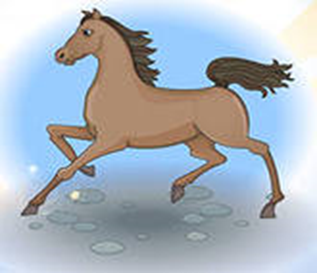 «Грибок»Улыбнуться, приоткрыть рот, присосать язычок к верхнему нёбу так, чтобы была видна хорошо растянутая подъязычная связка.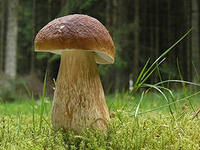 «Вкусное варенье»Улыбнуться, приоткрыть рот, положить широкий язычок на верхнюю губу и облизать её, делая движение широким языком вглубь рта.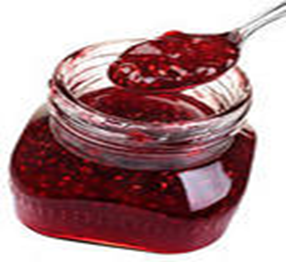 «Дятел»Улыбнуться, приоткрыть рот, кончиком языка постучать в бугорки за верхними зубами со звуком Д – Д – Д.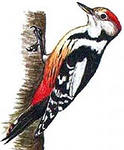 «Маляр»Кончиком языка «покрасить» нёбо в домике-ротике. Движение вперёд-назад к передним зубам и к горлышку.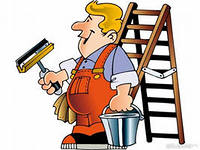 «Качели»Рот широко открыт, язычок вверх-вниз за зубками. Губы улыбаются.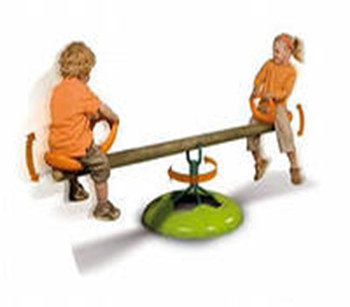 Артикуляционный уклад звука Р.- губы раскрыты, нейтральны,- зубы разомкнуты,- боковые края языка прижаты к верхним коренным зубам,- широкий кончик языка поднят к альвеолам и вибрирует.Дополни слоговые сочетания нужными картинками. Чётко произнеси получившиеся рифмовки целиком.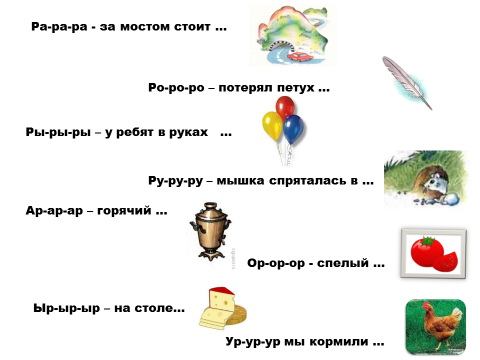 3. Найди слова на букву Р.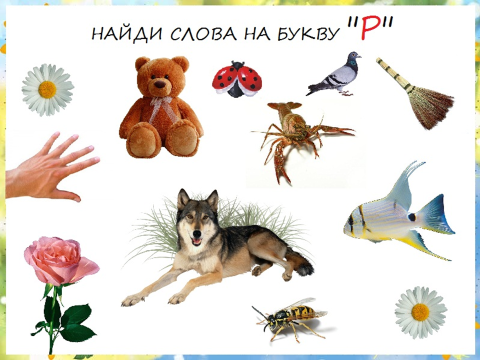 Игра «Весёлая улитка». Назови картинки со звуком Р, определи место звука в слове (начало, середина или конец).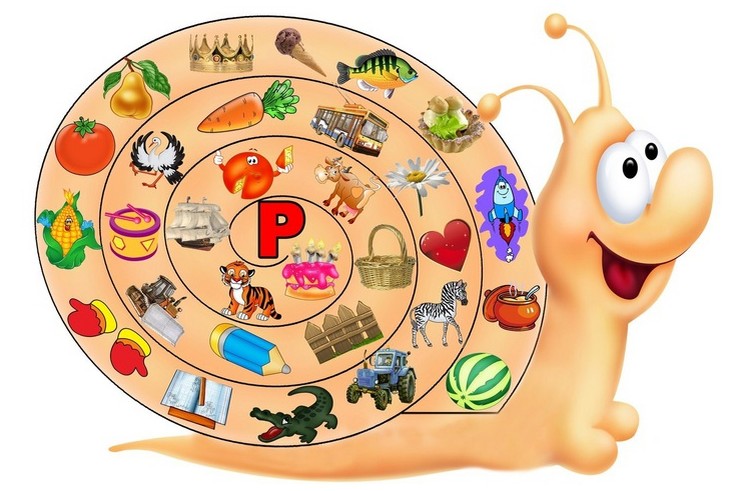 Посмотри внимательно на картинки и скажи, что изменилось?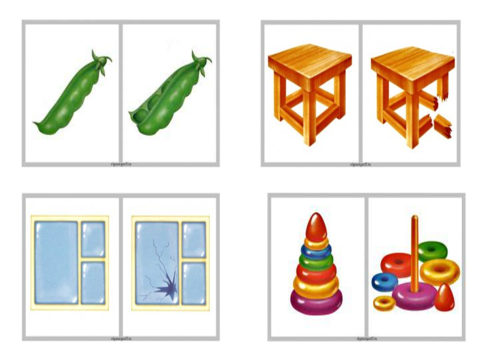 Игра «Назови ласково». Посмотри внимательно на картинки, назови их. Измени слова так, чтобы они звучали ласково. 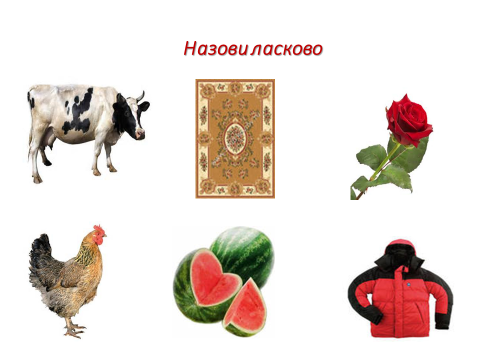 Загадки. (Взрослый читаем загадку, ребёнок отгадывает)1.За кудрявый хохолок лису из норки поволок.На ощупь – очень гладкая, на вкус – как сахар сладкая. (Морковь)2.Конь стальной, овса не просит, а пашет и косит. (Трактор)3.Всю жизнь ношу я два горба, имею два желудка!Но каждый горб – не горб, амбар!Еды в них – на семь суток! (Верблюд)Раскрась картинку и обведи узоры по точкам.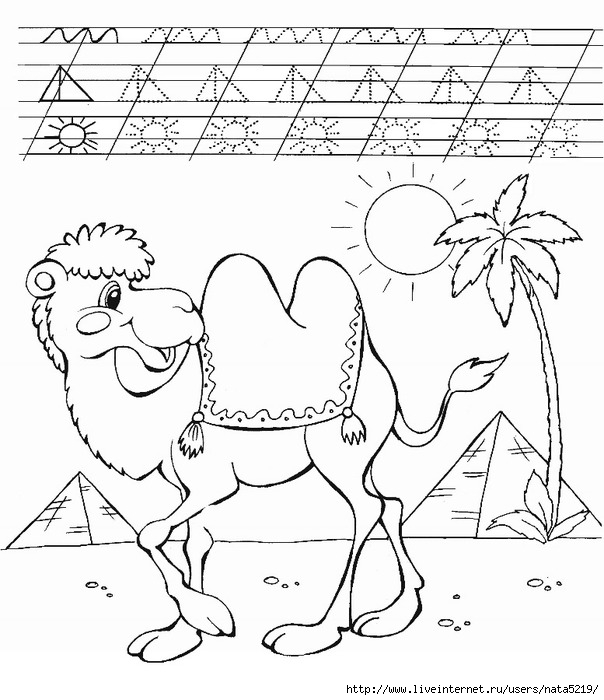 Выучи скороговорки.1.Проворонила ворона воронёнка.2.Труба трубит, труба поёт,Трубач по городу идёт.Занятие 6.Тема: «Звуки Р-Р’. Буква Р».Артикуляционная гимнастика: «Чашечка», «Барабан», «Лошадки», «Грибок», «Гармошка», «Пулемет».  https://www.youtube.com/watch?v=ZqMoCn1fAaE&list=PLdLntLx-Z6N3qRv8Ensv3FbX3xIsgE3rtДыхательная гимнастика.«Шарик»Представь, что ты воздушный шарик. Вот мы шарик надуваем.А рукою проверяем:Шарик лопнул – выдыхаем,Наши мышцы расслабляем.На счет 1,2,3,4 – ребёнок делает четыре глубоких вдоха и задерживает дыхание. Затем на счет 1 – 8 медленно выдыхает.Содержание движений: Выбрать удобную позу (сидя, стоя, положить одну руку на живот, другую – сбоку на нижнюю часть грудной клетки. Сделать глубокий вдох через нос (живот при этом немного выпячивается вперед, а нижняя часть грудной клетки расширяется, что контролируется правой или левой рукой). После вдоха сразу произвести свободный, плавный выдох (живот и нижняя часть грудной клетки принимают прежнее положение).Машина едет: «ДР-, ТР-, Р-...». Повтори несколько раз.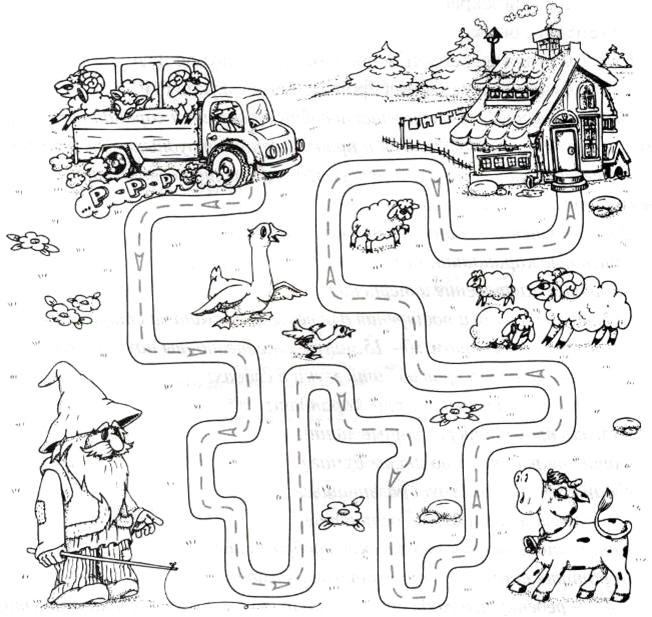 Покажи дорогу — проведи линию по пунктирным чёрточкам, проговаривая: «Р-Р-Р».Проведи пальчиком от середины цветка к каждому лепесточку и обратн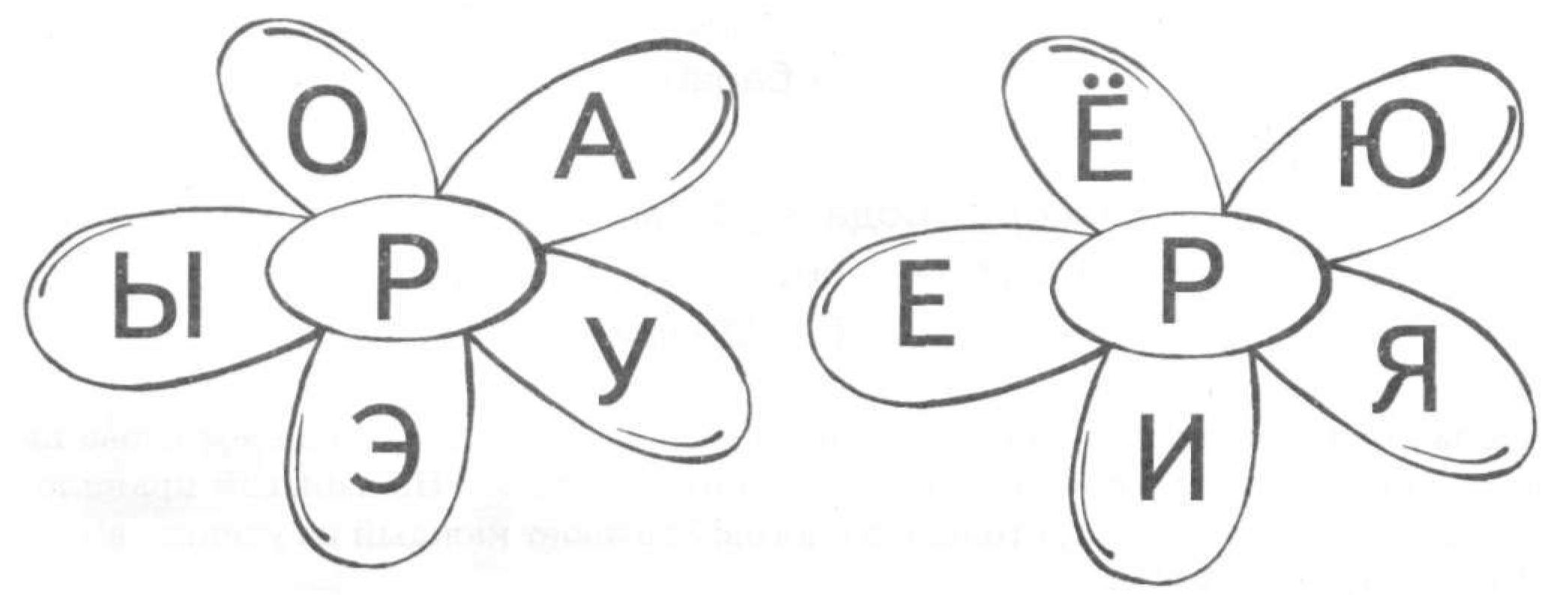 5.Помоги Егору собрать (нарисуй ниточки) шары, на которых нарисованы предметы, имеющие в названии звук «Р». Подумай и скажи, где прячется звук «Р» в этих словах: в начале, в середине или в конце?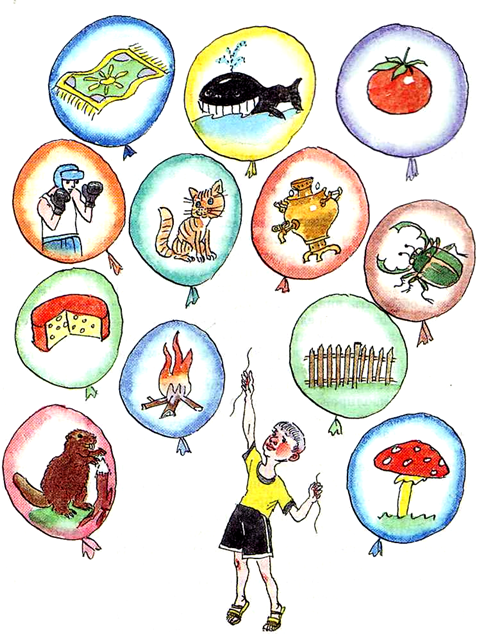 6. Помоги Буратино распределить картинки правильно. Покажи при помощи стрелок, в каких словах Р звучит твёрдо, а в каких мягко.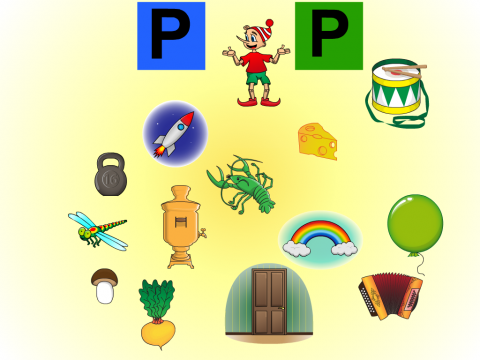 7. Рассмотри картинки. Скажи, что делает Рома? Что делает Ира? (Например: Рома открывает форточку, а Ира закрывает форточку).Назови предметы, с которыми можно выполнять данные действия. Составь предложения. Обведи кружочком предметы, с которыми эти действия выполнить нельзя.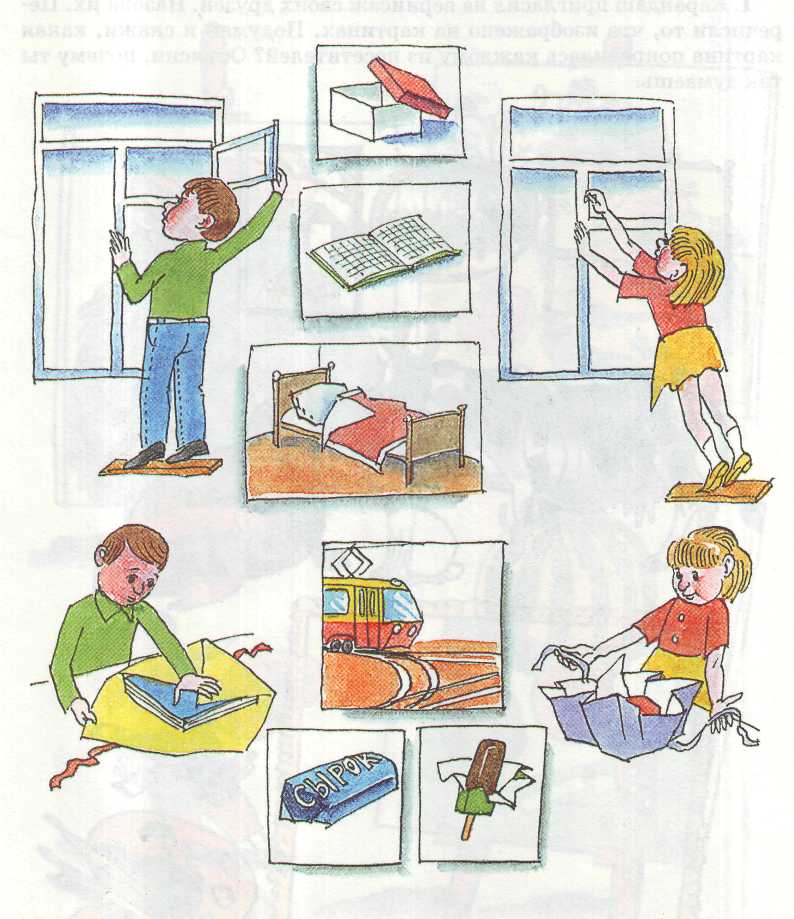 Обведи букву. Последнюю строчку пропиши самостоятельно.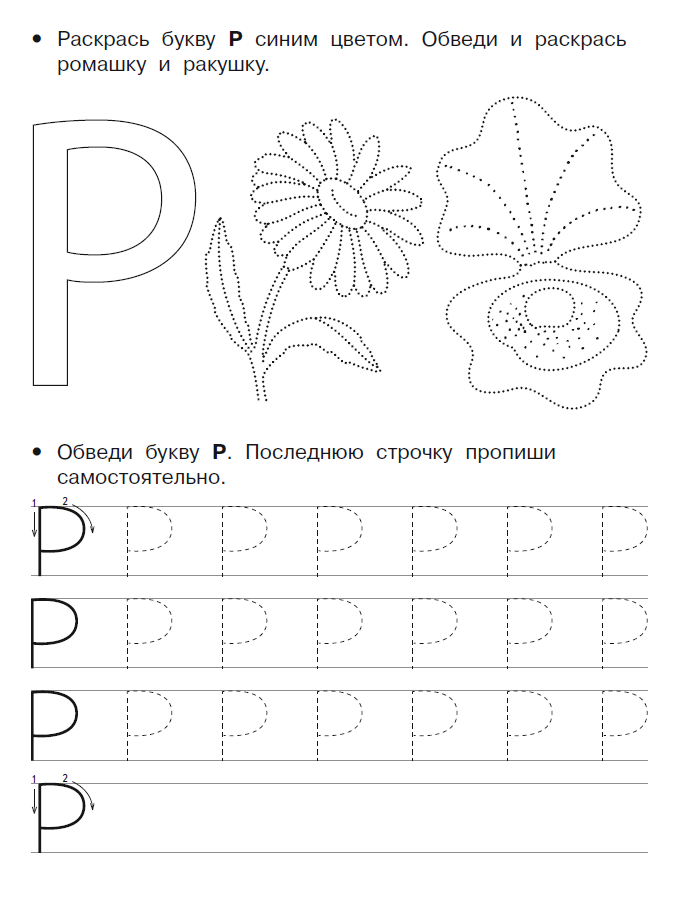 Занятие 7.Тема: «Дифференциация звуков Р-Л».Артикуляционная гимнастика. https://www.youtube.com/watch?v=ZqMoCn1fAaE&list=PLdLntLx-Z6N3qRv8Ensv3FbX3xIsgE3rtРаскрась картинку. Найди начало каждого слова. Соедини нужный слог с картинкой.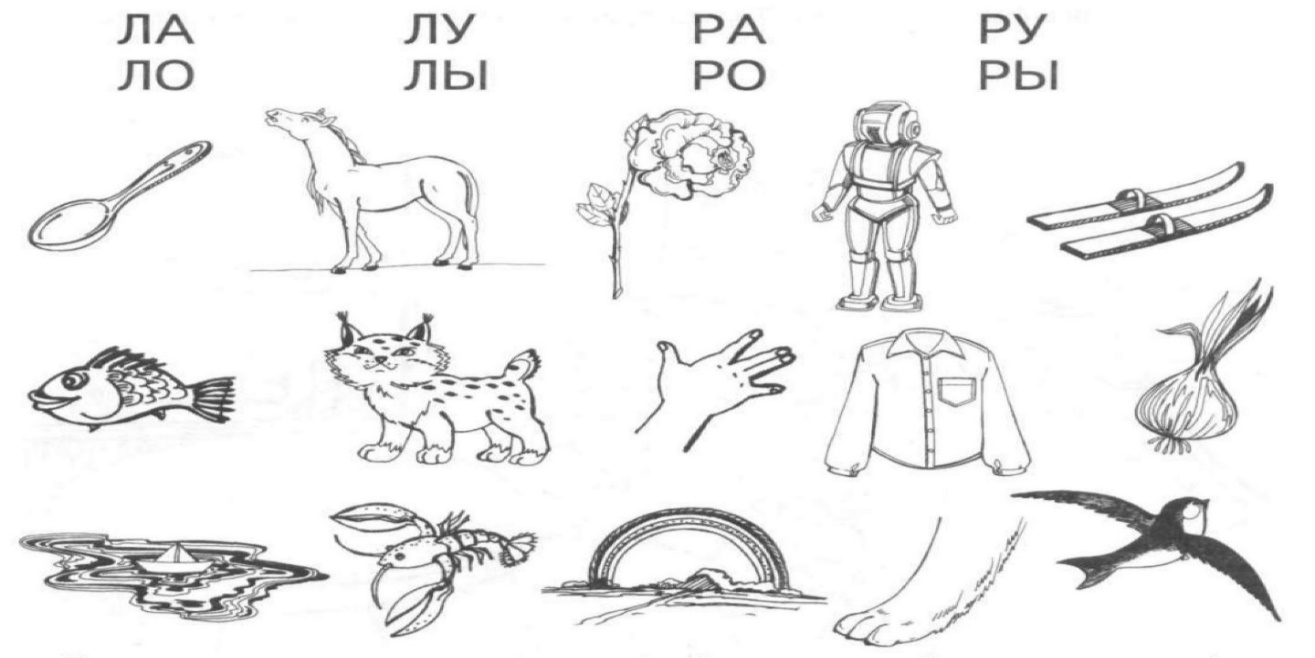 Игра «Повторюшка». Повтори за взрослым слоги и слова.ра-ла                                                 рад-ладро-ло                                                 рожки-ложкиру-лу                                                 рука-Лукары-лы                                                рыбка-улыбкаПосмотри на картинки и назови их правильно. Постарайся не путать звуки Р и Л. Раскрась картинки.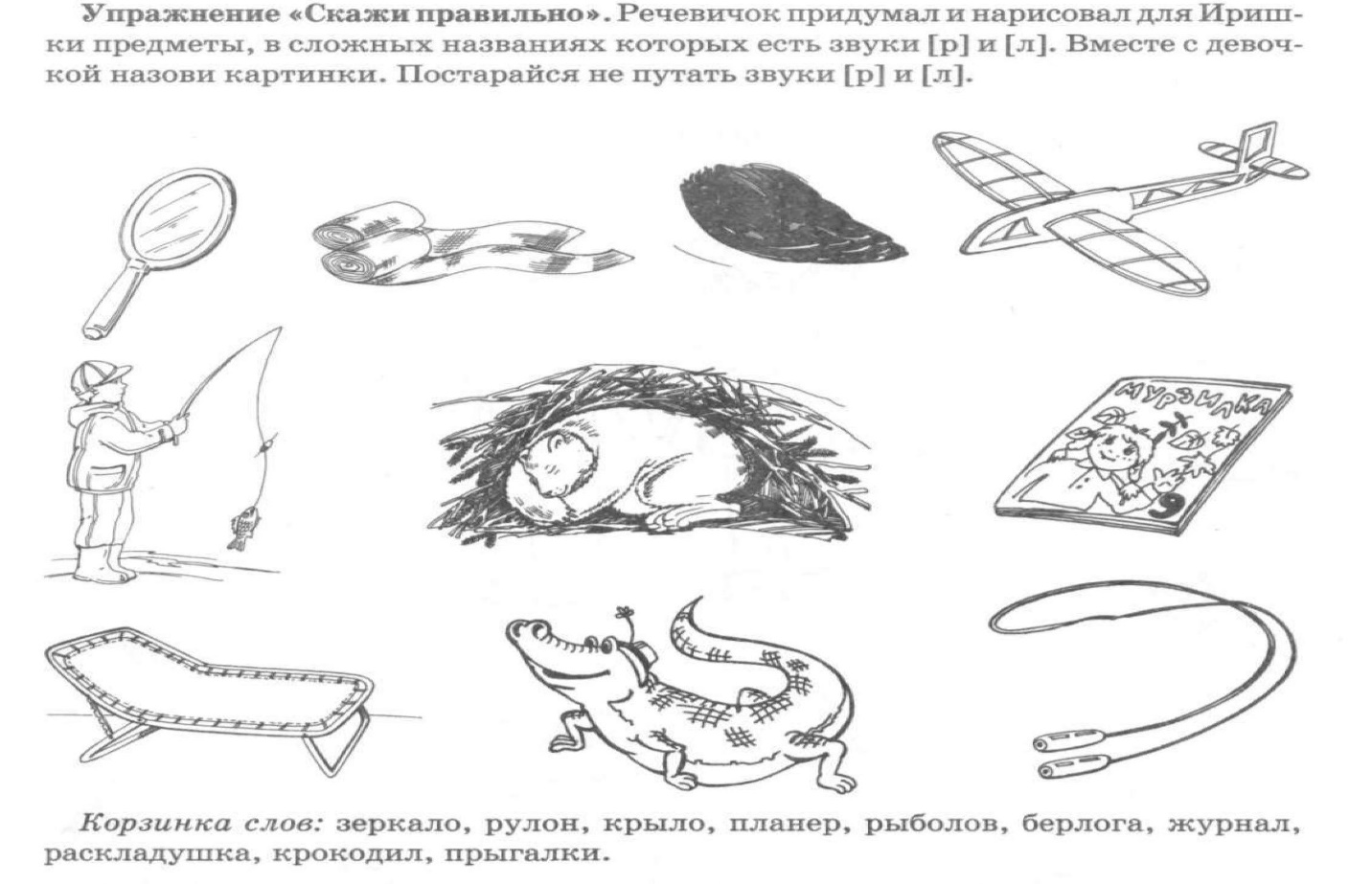 Слова: зеркало, рулоны, крыло, планер, рыболов, журнал, раскладушка, крокодил, прыгалки. Игра «Посчитай». Раскрась картинки. А теперь посчитай предметы от 1 до 6. Например: одно зеркало, два зеркала, три зеркала и т.д. 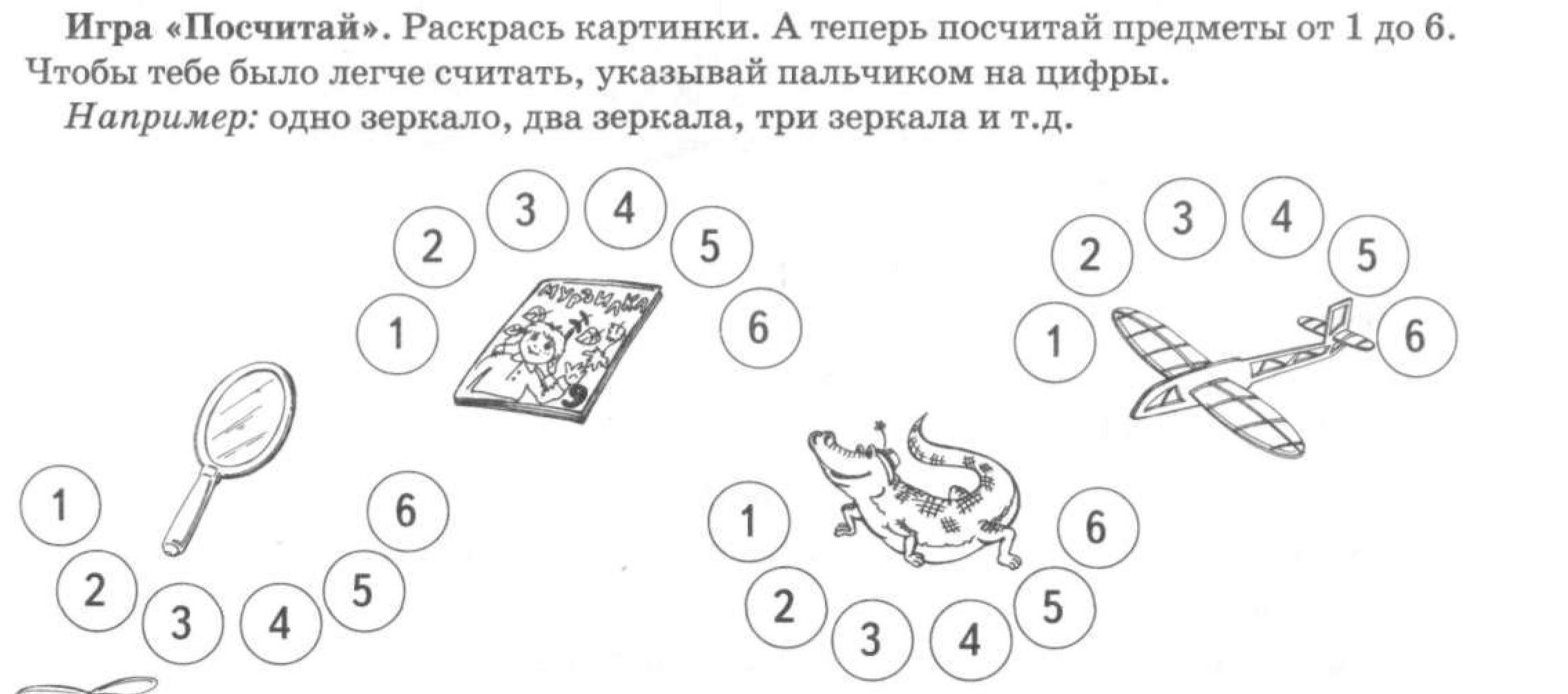 Посмотри на картинки и придумай красивые предложения с ними. Раскрась картинки.Например: черепаха-блюдце. Коричневая черепаха медленно подошла к блюдцу и стала есть зеленые листья.Слова: дельфин-море, мальчик-рюкзак, стрекоза-лилия, моряк-будильник, берёза-коляска, черепаха-блюдце.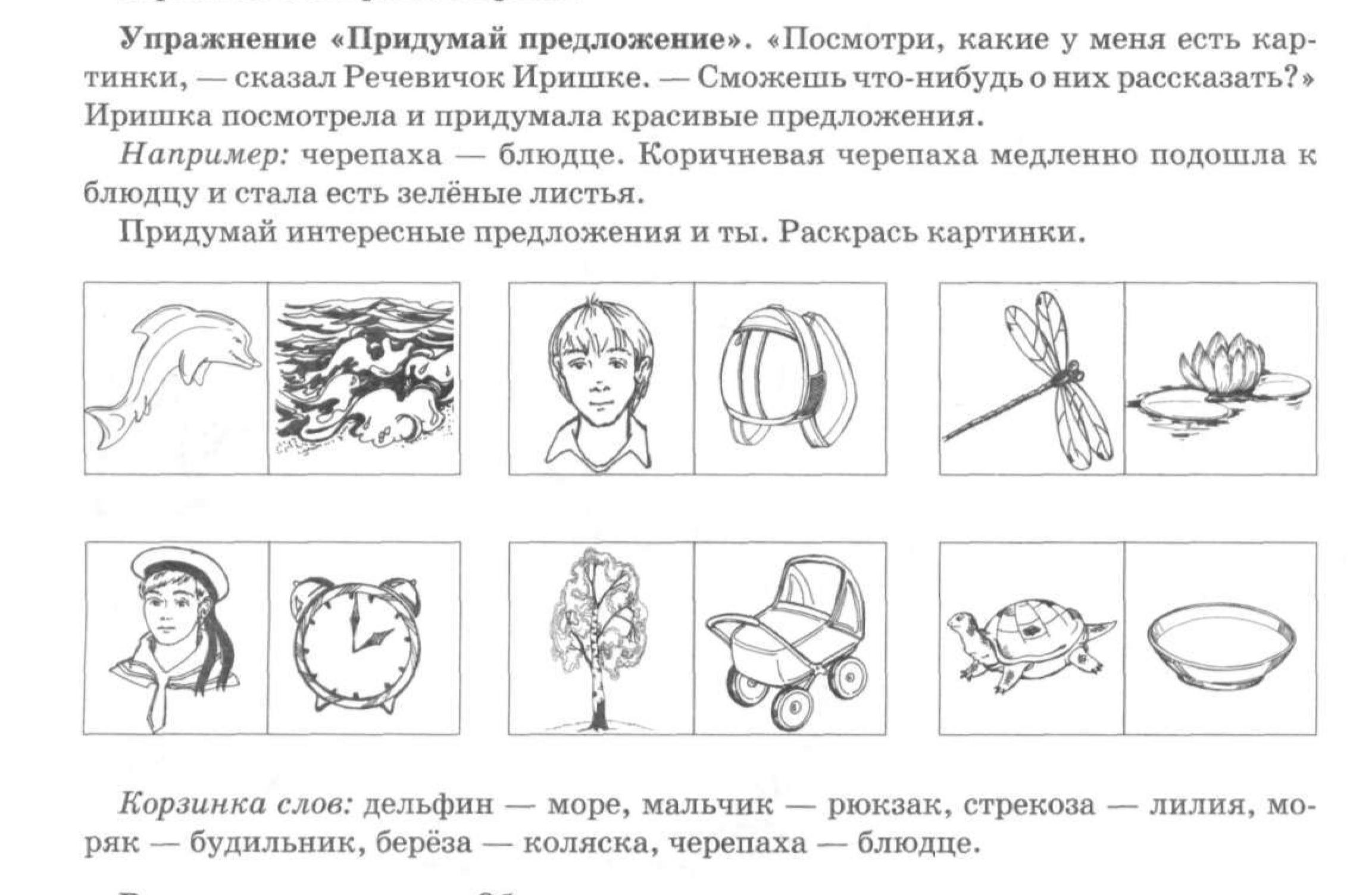 Занятие 8.Тема: «Дифференциация звуков Р-Л».Артикуляционная гимнастика. https://www.youtube.com/watch?v=ZqMoCn1fAaE&list=PLdLntLx-Z6N3qRv8Ensv3FbX3xIsgE3rtДыхательная гимнастика.«Цветок»Представь, что мы нюхаем красивый цветок.Содержание движений: Ребёнок через нос делает спокойный вдох, задерживает дыхание и продолжительно выдыхает, произнося «А-ах!».«Насос»Представь, что мы накачиваем колесо насосом. Поставь руки на пояс, слегка присядь, а затем выпрямись. Содержание движений: Вдох, выдох. Постепенно приседания становятся ниже, вдох и выдох длительнее. Повторить 3 – 4 раза.«Регулировщик»Вдох носом и во время удлиненного выдоха произносить р-р-р-р.Содержание движений: Стоя, ноги расставлены на ширину плеч, одна рука поднята вверх, другая отведена в сторону. Затем поменять положение рук. Хлопками раздели каждое слово на слоги. Напиши в кружочках, сколько слогов в слове. Не забывай правило: «Сколько в слове гласных, столько и слогов! Это знает каждый их учеников!»Например: ПЕ-РЕ-ЛЁТ - 3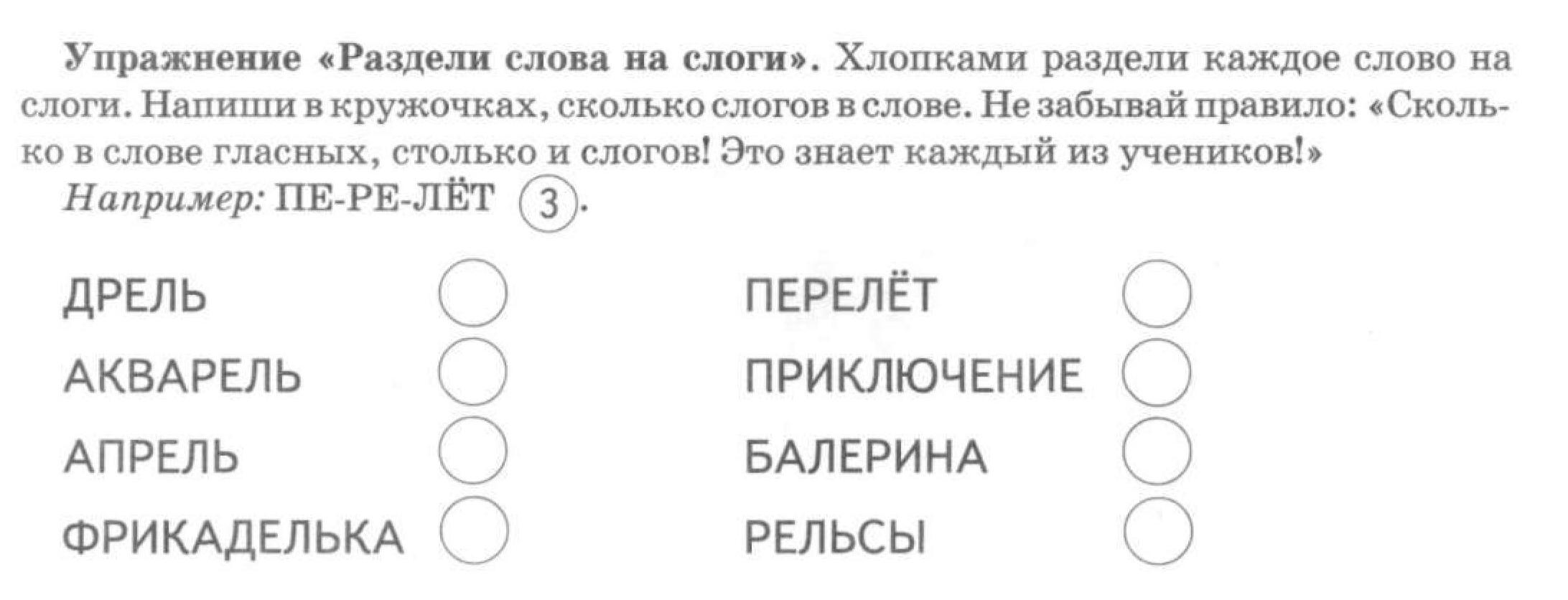 Подружки Иришка и Ляля решили поиграть. Как ты думаешь, какие игрушки выберет себе Иришка, а какие- Ляля? Не забудь, что Ляле нравятся игрушки, в названиях которых есть звук Л’, а Иришке – в названиях которых звук Р’. Обведи игрушки Ляли зелёным карандашом, а игрушки Иришки- сиреневым.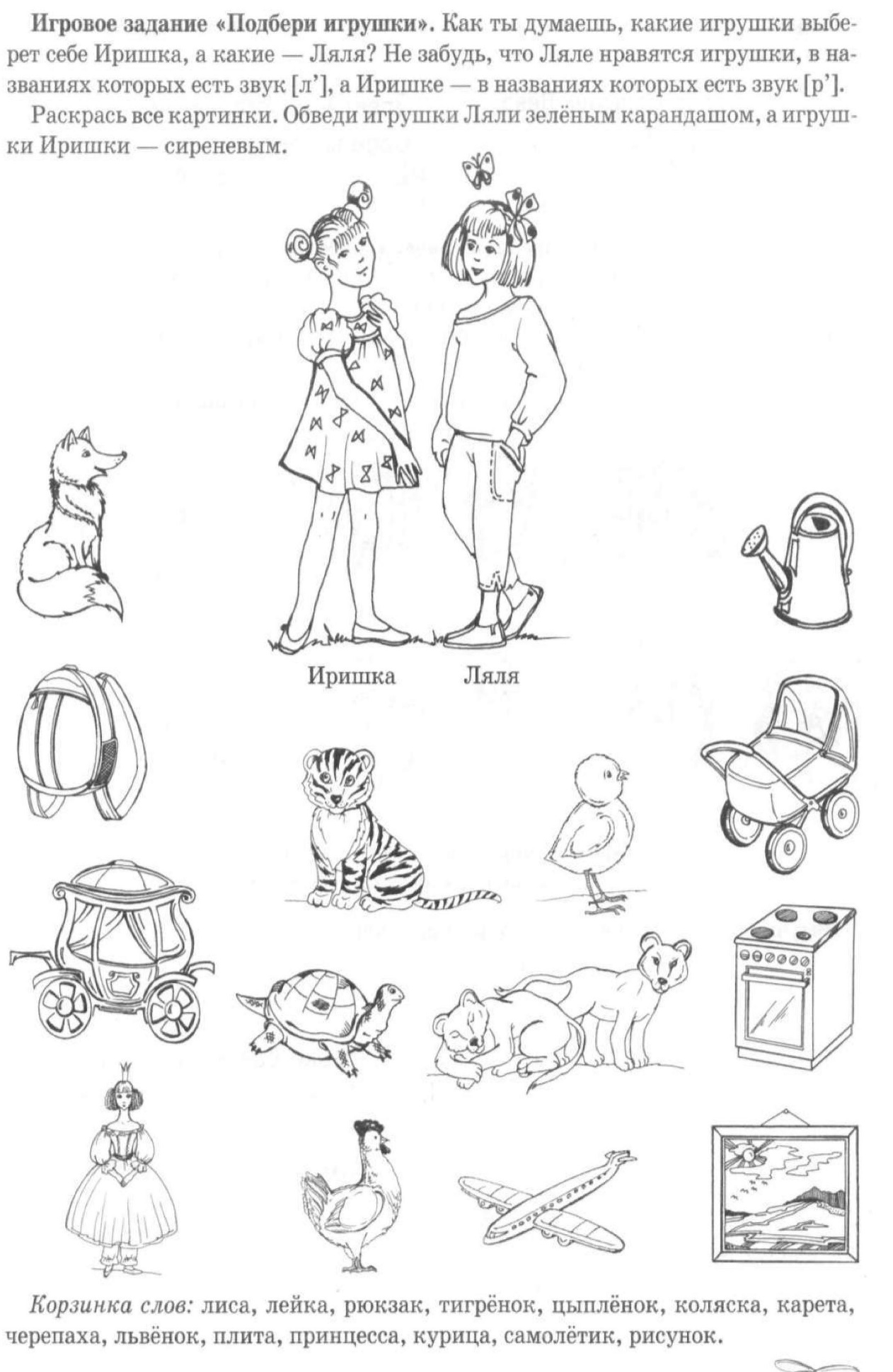 Выучить стихотворение.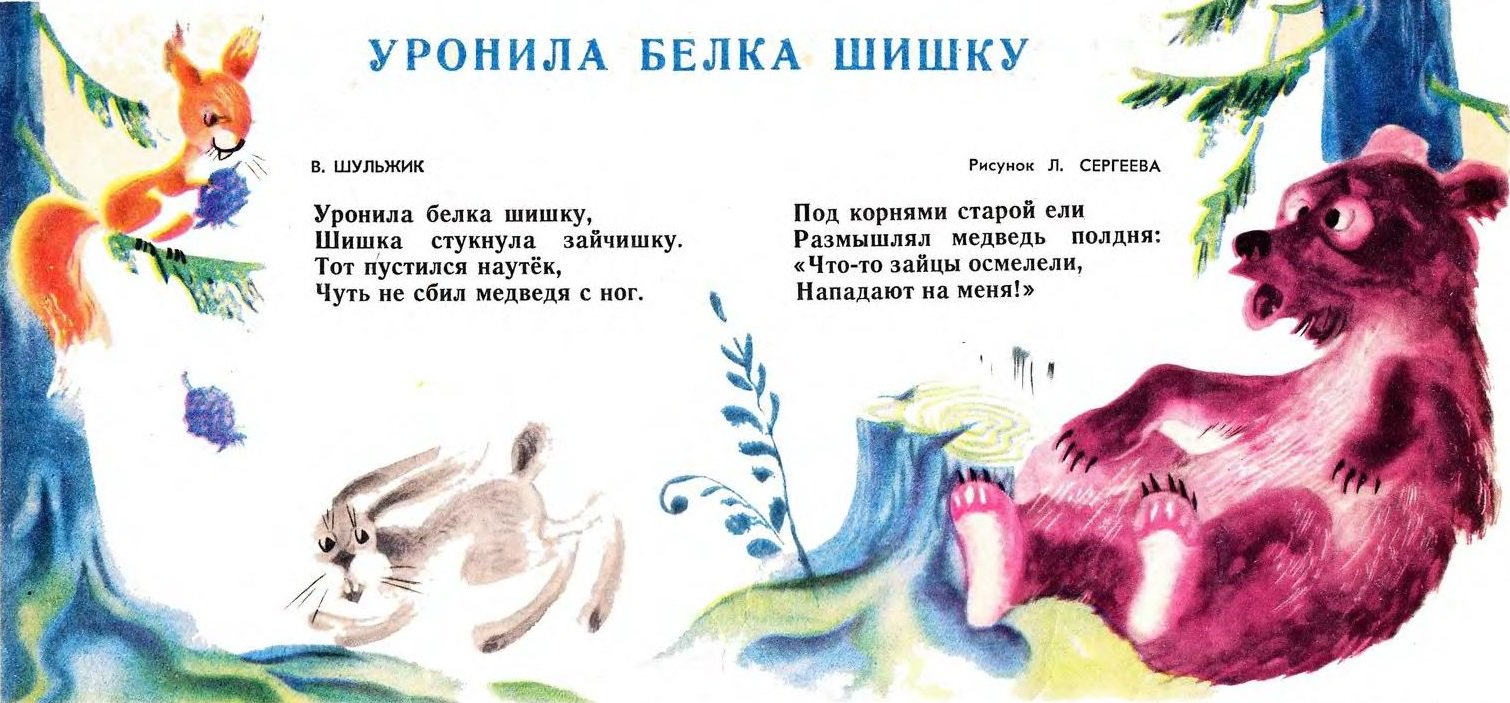 